1. InngangurÍ høvuðsuppgávuni verður sálmaskaldið Thomas Kingo, viðgjørt hvørs sálmar hava verið sera kendir og nógv sungnir um okkara leiðir. Eg men havi valt at skrivað um hetta evnið, av mínum áhuga fyri søguligum persónum og vegna eitt forvitni eftir at fáa eitt størri innlit í eitt av teimum størstu sálamaskaldinum í Norðurlondum. Kingo hevur verið kendur í Føroyum í øldir, og enn á okkara døgum verða sálmar hansara sungnir her á landi. Fólk eru ikki serliga tilvitað um hann sum persón og yrkjara, men nógv hava hoyrt navnið Kingo. Uppgávu orðingin:Lýs høvundin Thomas Kingo og ritverk hansara. Lýs somuleiðis skaldskaparslagið sálmaskaldskapur og barokk.Grein og tulka í minsta lagi fýra úrvaldar sálmar eftir Thomas Kingo.Set sálmarnar inn í skaldskaparligt høpi. Met um, hvønn týdning Kingo hevur havt fyri føroyingar.Sálmarnir, sum eg havi valt at viðgera, eru allir í Føroysku sálmabókini: Harmur og gleði í felag tey reika.Rita navn títt mær í hjarta.Gakk undir Jesu kross at stá. Sum ígjøgnum sortar skýggja.Høvuðskeldurnar, sum eg havi nýtt, eru bøkurnar: Thomas Kingo - Barok, enevælde, kristendom eftir Erik A. Nielsen, Salmehåndbog eftir Jørgen Kjærgaard, Dansk salme historie bind 6 eftir Anders Malling. Havi eisini nýtt aðrar keldur, og tær eru at síggja í keldulistanum.2.1 Thomas Hansen KingoThomas Hansen Kingo var borin í heim 15. desembur 1634 í Slangerup í Norðursælandi og doyði hin 14. oktobur 1703 í Odense. Thomas æt hann eftir abbanum, sum var úr Skotlandi og búsettist í Danmark. Pápi hansara Hans Kingo var vevari í Slangerup. Kingo vaks upp í einum fátækum men góðum og gudsóttandi heimi. Bara seks ára gamal varð Kingo næmingur í lítla latínskúlanum í Slangerup. Hann hevði meira hug at spæla enn at sita á skúlanbonki. Eins og aðrir latínskúlanæmingar skuldi Kingo eisini syngja í kirkjuni. Fimtan ára gamal varð Kingo næmingur á Fredriksborgs latínskúla. Kingo kom at búgva hjá Albert Kasper Bartolin, sum var rektari á skúlanum. Albert læs ikki bert latín, grikskt og heimspeki, men varð mettur at vera ein av landsins fremstu lærarum. Hetta var við til at ávirka og menna Kingo, til hann seinni gjørdist prestur og yrkjari. Eftir studentaskúlan fór Kingo á universitetið í Keypmannahavn at lesa gudfrøði. Hetta tíðarskeiðið gekk pest í Keypmannahavn, og varð universitetið latið aftur. Ein fjórðingur av fólkunum í Keypmannahavn doyðu undir sóttini. Kingo tók gudfrøðisprógv í 1658, og í 1661 gjørdist hann hjálparprestur í Kirkehelsinge-Døsselbjerg. Tað er um hetta mundið, at Kingo fer at yrkja. 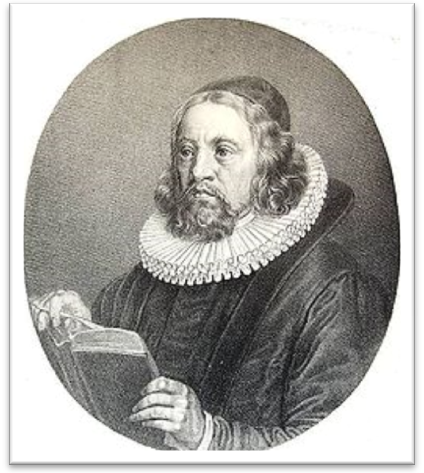 Hansara fyrstu yrkingar eru ungdómsyrkingar um lívið úti á landinum og kærleiksyrkingar, m.a. vælkenda yrkingin Chrysillis, du mit Verdens Guld, sum hann yrkti til unnustu sína Sille. Í 1668 varð Kingo settur sum prestur í heimbygdini Slangerup, og hann giftist við Sille Balchenborg. Men teirra eydna gjørdist stokkut, tí hon doyði eitt lítið ár seinni. Eftir hetta giftist Kingo tvær ferðir, - við Johanne Lauridsdatter Lund og Birgitte Balslev. Frá 1677 til sín deyða í 1703 var Kingo bispur í Odense. Hann hevði álvarsliga húðsjúku, og seinasta kvøldið, hann livdi, vaknaði hann og segði “Herre Gud, i morgen faar vi en dejlig musik at høre”. Soleiðis varð, morgunin eftir andaðist hann, meðan kirkjuklokkurnar ringdu til gudstænastu. Kingo livdi í eini truplari tíð, sum var merkt av kríggi og tess avleiðingum, - sjúku, pest og hungursneyð. Hetta sæst eisini aftur í sálmum hansara. Í Danmark ráddi einveldisræði – alt vald lá hjá kongi. Danski kongurin stýrdi sínum jarðiska ríki við myndugleika frá Gudi – einaveldishugsanin. Kingo stuðlaði hesi hugsanini til fulnar. Kingo var ótrúliga arbeiðssamur, hann skrivaði alt frá vísum og fagnaðaryrkingum til sangir og sálmar. Hann yrkti til kend løg, so fólk lættari kundu syngja tað, hann lat úr hondum. Í 1674 gevur hann út fyrra partin av Aangeligt siunge-koor, og í 1681 annan partin. Í hesum sambandi bað kongur Christian V hann gera eina nýggja sálmabók. Kongur lovaði, at Kingo tey fyrstu 20-árini skuldi eiga ágóðan av bókini. Hóast bókin var liðug seks ár seinni, varð hon ongantíð prentað. Hetta var størsta niðurlagið hjá Kingo og ein stórur fíggjarligur smeitur. Hví bókin ikki varð prentað, er torført at siga, men nógv bendir á, at Kingo hevði broytt og dagført gomlu sálmarnar ov nógv. Eisini var talan um eitt politiskt svikaráð. Tíggju ár seinni kom ein onnur sálmabók – Den forordnede Ny Kirke-Psalme-Bog. Nógvir gamlir sálmar vóru ikki við í hesi bók. T.d. vóru bert 85 av teimum 310 sálmunum eftir Kingo tiknir við, men hóast hetta, gekk bókin undir heitinum Kingos salmebog, á føroyskum Kingobókin ella Kingo sálmabókin. Til samanberingar kann nevnast, at í fyrstu sálmabókini hjá Føroy kirkju (frá 1961) eru 29 av 431 sálmum eftir Kingo. Í aðru sálmabókini (frá 1991) yrkir Kingo 31 av 512 sálmum. Kingo ynskti at vekja síni medmenniskju upp til sanna og livandi gudstrúgv, eina trúgv, sum var persónlig og hevði samband við tað dagliga lívið hjá fólki. Kingo segði, at ein trúgv, sum ikki varð fylgd av gerðum, var ein feiltulking av Bíbliunnar boðskapi, tí í Guds orði, stendur ikki einans, hvat vit skulu trúgva, men eisini hvat vit skulu gera. Eisini er umráðandi at nevna at Kingo virkaði í tí lutherska ortodoksa tíðarskeiðinum. Kingo royndi at fáa skil og skap í ta ortodoksu rørsluna, sum tá ráddi, ígjøgnum sín sálmaskaldskap. Hann royndi at vekja upp nýtt kristiligt lív í tí áður eldhugaðu ortodoksiina, sum var viknað í fólkinum til eina heldur svøvntunga líkasælu. Við sínum ríku skaldagávum evnaði hann at bera fram í sangum og sálmum tað inniliga gudslívið, hann við trúnni hevði ognað sær. Hann var talsmaður fyri tað objektiva í kristnutrúnni (tað, er tað sum Gud hevur gjørt fyri okkum í Jesusi kristi), og samstundis boðberi um tað, sum Andin hevði gjørt livandi í hjarta hansara. Alt tað, sum Kingo yrkti, bæði til gamans og álvara, til heilagt og gerandis, gjørdi hann føran fyri at lýsa Jesus kristus sum kjarnuna í sjálva kristindóminum.2.2 Sálmaskaldskapur Orðið sálmur kemur av grikska orðinum “psalmos” og merkir sangur til streingjaleik. Upprunaliga var orðið sálmur bert nýtt um sálmar í Gamla Testamenti. Hesir sálmarnir vóru knýttir at gudsdýrkanini í templinum í Jerúsalem. Tað finnast nógv dømi í Nýggja Testamenti um, at tey fyrstu kirkjuliðini hildu fast við sálmarnar, serliga Dávids sálmar, og bæði Jesus (Matt 22,44) og Paulus (Róm 3,10) endurgeva úr sálmunum. Gjøgnum alla miðøldina varðveita sálmarnir í Gamla Testamenti sína serstøðu. Ikki minst tí at teir verða nýttir sum ein liður í tíðarsanginum í kleystrunum og sum partur av katólsku messuni. Eisini trúbótarmenninir styðjaðu seg nógv til tann gamla sangsiðin, og sálmarnir úr Gamla Testamenti gjørdust fyrimynd fyri nýggja sálmayrking.Sálmar eru nýtsluyrkingar, ein serligur bólkur av sangum, ið eru skrivaðir til at brúka í kristnu gudstænastuni, øðrum kirkjuligum høpi og persónligari andakt. Eins og tað er galdandi fyri aðrar nýtsluyrkingar, eitt nú fosturlandssangir, skulu sálmarnir lúka ávís krøv viðvíkjandi formi og innihaldi fyri at kunna kallast sálmar. Fyrsta treytin er ein uttanveltað støða (objektivitetur). Tað, sálmurin sigur, skal hava alment gildi, ikki einans fyri skaldið, men fyri alt kirkjuliði. Sálmurin er játtandi, og við sálminum sigur kirkjuliði frá sínum kenslum t.d. við lovsongi og bøn um hjálp, og verður harvið styrkt í felagsskapinum og trúnni. Næsta treytin er, at sálmurin skal hava ein boðskap, sum er tikin úr einum felags fatanarumhvørvi t.d. bíbilskar frásagnir ella alment kristiligar royndir og kenslur. Nógvir sálmar eru skrivaðir til tær stóru kirkjuligu hátíðirnar, jól, páskir og hvítusunnu ella til ávísar liðir í gudstænastuni, eitt nú trúarjáttanina og altargongdina. Triðja treytin er at sálmurin skal vera sangbærur, góður at syngja. Sálmarnir eru yrktir til kirkjufólkið at syngja, og tessvegna hevur sálmurin reglulig ørindi, eina fasta rytmu (stev) og sum oftast endarím. Men tað, sum ger sálmin til sálm, sum góðtekur (autoriserar) hann, er, at kirkjuliði tekur sálmin til sín og nýtir hann í gudstænastuni.2.3 BarokkurBarokkur merkir ”skeiv perla”. Barokkurin byrjaði í Italia og spreiddi seg til Spania, Amerika og Norður Evropa. Barokkur var stílurin í 1600-talinum og í byrjanini av 1700-talinum. Barokkur umfataði heimspeki, gudfrøði, skaldskap, list, tónleik og arkitektur. Endamálið var at heiðra einaveldinum. Tað, sum einaveldið strembaði eftir var skil, skipanum og einsrætningum. Hetta var eitt tíðarskeið, har - revsing fyri brot á galdandi norm var vanligt, og sum ítriv vóru gjørd í lívinum hjá fólki, bæði politisk, hugmyndafrøðilig, námsfrøðilig og kirkjulig. Jarðarlívið var ikki tað einasta sum var veruligt. Tað æviga og tað yvirnatúrliga var eisini veruligt. Barokkurin hevði andstygd fyri tí natúrliga, tí óstøðuga, tilvildarliga og fávitska, og søkti ístaðin tað listarliga, hugsanarsemi og tað raffineraða. Góðar dygdir vóru at vera lítillátin og blúgvur, at halda lítið um seg sjálvan, vera friðarligur og eyðmjúkur.Í barokkinum snýr alt seg um deyðan og lívið aftaná. Alt lívið er ein fyrireikan til deyðan og lívið, sum koma skal. Tískil eru yrkingar og málningar mangan tristir og hugtungir. Lívið á jørð hevði stórt sæð einki virði, meðan lívið aftaná hevði virði. Kristna trúgvin hevði stóran týdning fyri fólk. Hetta merkti at erotikkur og annað, sum varð hildið, at vera synd, var bannað. Men hóast kristin menniskju royna at vera góð og skikkilig, so liggur erotikkur í tí menniskjaligu náttúruni. Tískil varð erotikkur lóglig gjørdur í tann mun, at hann varð lýstur sum synd - m.a. á málningum. Málningar vísa ofta naknar kvinnur saman við einari mynd, sum speglar synd og deyða. Hetta kann vera ein beinagrind ella ein mynd av helviti.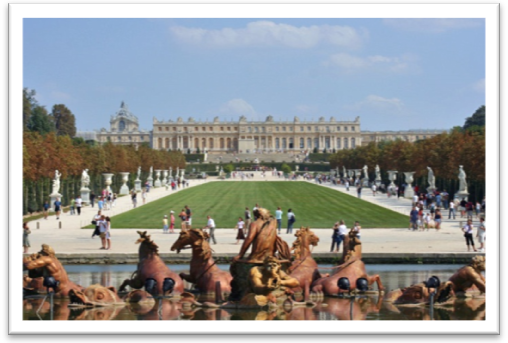 Um vit hyggja eftir sjálvum barokkstílinum, so eru eyðkennini drama og stórleiki í bókmentum, málningum og skurðmyndum. Barokkurin hevði stuðul frá kirkjuni. Eisini var barokkurin stuðlaður av aðalsmannastættini. Hetta fyri at vísa, at tey vóru rík og høvdu ávíst vald. Motivið hjá barokkinum var tað loyndafulla, óttafulla og veruleikin, sum liggur opin fyri øllum sansum - tað gátuføra, ekstatiska, umbroytandi og gleðiliga. Innan bókmentir vóru javnan mótsetningar nýttir og allegoriir, har ein søga, ein yrking ella ein mynd verður lýst, og har persónar og hendingar eru mynd um nakað annað.Í urtagarðum í hesi tíðini legði man dent á at geva plantunum geometriskar formar, hetta við at leggja urtagarðar symmetriskar. Ofta vóru nýtt fjøltáttað mynstur, og ofta vóru tey løgd í stór skap. Vanliga verður barokklistin samanborðin við urtagarðin og slottið í Versailles hjá Sólkonginum Ludvíki tí 14. Hetta slottið er eitt gott dømi um stílin hjá barokkinum.3.1 Harmur og gleði í felag tey reikaSálmurin er skrivaður í 1681 og hevur 8 ørindi. Vit síggja hann í Aangeligt siunge-koor frá 1681,  har 20 sálmar eru til ymiskar støður í lívinum. 14 sálmar hava yvirskriftina: Hver har sin skæbne. Innihaldið í Harmur og gleði í felag tey reika er ikki ein frásøgn, játtan, bøn ella tøkk og hevur ikki ein kláran kristiligan boðskap, men er meira ein heimspekilig lívsáskoðan. Hetta er ein sálmur um lagnur, og ein trúarinnar sálmur, um himmiríkið. Sálmurin inniheldur onga ávaring og ongar treytir um, hvussu ein skal finna frið og náa himmiríki. Treytirnar mugu skiljast í trúgv.Kingo tekur støði úr egnum lívi og brúkar mótgongd, tómleika, skiftandi eydnu og annað gerandisligt uttan tó at nevna syndanna fyrigeving. Men hann setur verðsliga lívið beinleiðis upp ímóti æviga lívinum. Sangurin varð ikki tikin í nýtslu sum sálmur fyrr enn í 1855 í sálmabókini, Roskilde konvents salmebog, har 7 ørindi vóru nýtt. Den Danske Salmebog frá 2002 hevur eisini 7 ørindi, meðan vit í Føroyum nýta tey upprunaligu 8 ørindini (frá 1681).7 reglur eru í hvørjum ørindi og uppbygnaðurin er hin sami. Endarím eru ígjøgnum allan sálmin, fýra tær fyrstu reglurnar í hvørjum ørindi a-b og a-b eru parrím, og tríggjar tær seinastu reglurnar hava felags endarím c-c-c. Fyrstu fýra reglurnar siga frá um ymiskt tungt og trupult í lívinum, meðan fimta og sætta regla er ein innleiðing til tað seinastu regluna,  sum allar snúgva seg um, hvussu tað er í himlinum. Týðiligt er, at Kingo ynskir at peika menniskjum á tað æviga, og endar hann hvørt ørindi við orðinum “himmalin”. Í 1. ørindi verða sorg og gleði, eydna og óeydna, mótrák og viðrák, sólkin og skíggj sett upp sum tvær síður av somu sak. Soleiðis er lívið, men á himli er einans sæla. Kingo nýtir fleiri ymisk orð um lívið á fold, so sum at  “reika”, “ganga”, “leika” og “ferðast”. Lívið á fold er allatíðina í rørslu, og ferðin er frá hesum lívinum til himmalin, har alt er gott. Jarðarlívið er farandi, meðan himmalin er eydnunnar staður.Í 2. ørindi umræður Kingo tey kongaligu og ta hægri stættina, sum hevur tað strævið vegna skyldur, byrðar og vald. Men á himli, verður ein fríður fyri skyldum og byrðum, tí har er friður og eydna.Í 3. ørindi greiður Kingo frá, hvussu skiftandi eydnan er, og hvussu nógva sorg og trega menniskjan ber í loyndum. Einasta, sum kann hjálpa og eigur mátt, er himmalin.Í 4. ørindi greiður Kingo frá, hvussu ein lærir og veksur, fær vísdóm og virðing, tá ið ein er ungur. Jú eldri, meira vil ungdómurin, men tað, ein lærdi, hvørvur. Lívið á jørð blómar og følnar, men á himli broytist tú ikki.Í 5. ørindi greiður Kingo frá, hvussu sjálvt tað besta og fagrasta hevur eina baksíðu. Rósur hava tornur, tær vakrastu blómurnar hava eitur. Enntá sjógvurin herjar við aldu og brimi. Men í himlinum er friður, sæla og stilli.Í 6. ørindi dregur Kingo seg sjálvan inn, og tosar út frá sær sjálvum. Hann vil ikki, at hesin heimur skal níva, boyggja, ræða ella skelka sálina. Men við himmalinum í eygsjón, gleðist hann um, at sorgin missir sítt vald. Í 7. ørindi yrkir Kingo um at broyting kann henda, angist verður til gleði, veikleiki til styrki og armóð til ríkidømi. Men at tað, sum eina kann broyta hetta, er himmalin. Tað æviga, sum bíðar.Í 8. ørindi sigur Kingo, at hansara lívslutur og lagna er treytað av tí, Gud ynskir av honum, so letur hann heimin koyra sítt spæl og sín tómleika. Einasta, sum hevur týdning, er himmalin.Tilveran í hesum heimi tykist ikki at vera so góð. Alt tað góða verður at finna í tí komandi heimi, meðan alt tað ónda og falska er í tí verandi heimi. Menniskjuni eru ein mynd uppá leitanina eftir grunnskygdum virðum, so sum ríkidømi, vald og eydnu. Himmalin er okkara einasta bjarging frá hesum grunnskygni.Evnini í sálminum eru harmur og gleði, jørð og himmal, tað farandi og komandi, eydna og óeydna, sorg og sæla, lív og deyði, lagna og byrða, ungdómur og vald.3.3 Rita navn títt mær í hjartaSálmurin er skrivaður í 1689 og var útgivin í Kingo sálmabókini frá 1699. Sálmurin var 29 ørindi upprunarliga, og æt hann Bryder frem, i hule sukke. Ímillum sálmarnar um Jesu líðing og føstu, var hesin sálmur sungin langafríggjadag áðrenn prædikuna. Sálmurin kom í sálmabókina hjá Pontoppidan í 1740 við nøkrum broytingum og hevur verið at sæð í sálmabókum síðani. Men hann er broyttur nakrar ferðir síðani. Rita navn títt mær í hjarta er í nýggjastu føroysku og donsku sálmabókini, men sum bara eitt ørindi, sum er tað 15. ørindi av teimum 29. Sálmurin er 8 reglur og endarímini eru: fýra tey fyrstu eru a-a og b-b, krossrím, og síðani fýra tey seinastu ørindini a-b og a-b, parrím. Sálmabók Føroya kirkju stendur sálmurin undir Guds son og Jesu lív og læra, sálmurin verður ofta nýttur til gudstænastur. 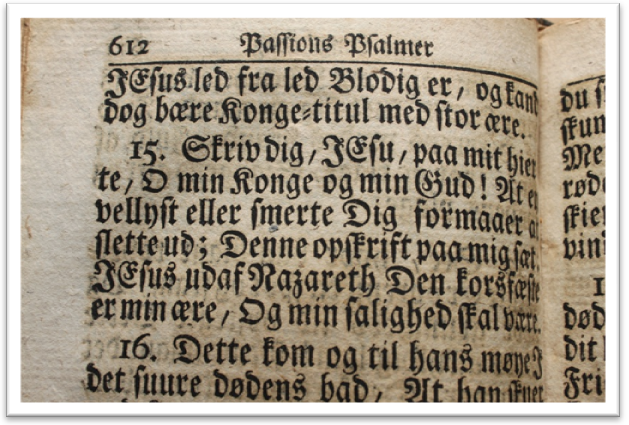 Miðaldarligir mystikarir - Henrik Suso t.d. - kundu finna uppá at skriva navnið á Jesus á bringuna beint uppi yvir hjartanum við einari stong fyri at vísa sín kærleika til Frelsaran.Við orðingini Rita navn títt mær í hjarta, er eitt innarligt ynski um og einfalt samband við Jesus. Orðingin er ein skaldslig skerping av tí almenna norminum, at tað, ein hevur hangandi á bróstinum – ein smykka ella eitt heiðursmerki – er tað, ein virðimetur hægst. Hetta er ein sera væl yrktur sálmur, sum sigur, at Jesus skal forma og frelsa menniskjuna. Evnið í sálminum er tað persónliga kristinlívið.3.4 Gakk undir Jesus kross at stáSálmurin er lættur at lesa og skilja, hann fer ígjøgnum pínslusøgu Jesu. Sálmurin varð skrivaður í 1689 og stóð ímillum sálmarnar til langafríggjadag í Aangeligt siunge-koor. Sálmurin varð tikin við í Kingo sálmabókina við 17 ørindum, og var eisini í Pontoppidans (1740) og Guldbergs (1778) sálmabókunum. Hann er tikin við í sálmabøkurnar líka til okkara dagar men er vorðin broyttur fleiri ferðir. M.a. umskrivaði Grundtvig sálmin fleiri ferðir. Upprunarliga er sálmurin 18 ørindi og eitur Om de syv Ord Jesus talede på Korset. Í føroysku sálmabókini eru 14 ørindi. Í hvørjum ørindi eru 4 reglur og endarím eru at síggja ígjøgnum sálmin, a-b og a-b, parrím. Havi valt at nema við tey sjey versini í Bíbliuni, sum sipað verður til í sálminum.‘O; faðir, fyrigev teim tað! Teir, hvat teir gera, vita ei. Sí Luk 24,34. Hetta er bønin hjá Jesusi, tá hann verður negldur til krossin og ein bøn fyri syndarum. Hann so til móður sína sá. Sí Joh. 19,26-27. Jesus elskar móður sína og lærusveinin Jóhannes serliga nógv. Ein annan son hann henni gav. Hann gevur móður síni Jóhannes til sonar, soleiðis at tey kunnu stiðja hvør annan.Í dag skal leið tín vera vís, við mær heim í Guðs paradís! Sí Luk.23,43. Jesus tosar við ránsmannin, sum hongur við síðurnar av honum, sum bað hann frelsa seg. Jesus fyrigav honum, og bjóðaði honum í himmalin. O, Guð mín, Guð mín, hví fór tú í hesi neyð burt frá mær nú! Sí Matt 27,46 og Mark 15,34. Myrk er luftin, Jesus kennir seg eina á krossinum, kennir enntá at Gud er farin frá honum.Eg tysti sí Joh 19,28. Jesus kennir likamliga pínu, tí hann er bæði satt menniskja og sannur Gud.Tað fullgjørt er! Sí Joh. 19,30. Tilvitanin um, hvat er hent, stendur nú klárt fyri honum. Tað sum hann varð sendur á jørðina at gera, er fullgjørt.Faðir, tær  í hond eg gevi mína sál og ond. Sí Luk 23,46. Tilvitanin um, hvør hann er, stendur klárt fyri honum, og hann ákallar Gud Faðir sín.Í sálminum síggja vit, at Kingo livir seg inn í pínslusøguna, har hann sær seg sjálvan bera kross, spott og háð 1. ørindi er inngangurin og endamálið við sálminum og eitt ynski um, at øll menniskju skulu ganga undir Jeus kross og lýða á, hvat hann hevur at siga. Jesu seinastu orð, sum eru í 13. og 14. ørindi, og er boðskapurin, sum veitir nýtt lív og treyst. Í 3. ørindi biður hann Jesus biðja fyri sær og trýr, at bønin kann styrkja seg. 6. ørindi vísir á trúnna, at Gud er hjá honum hóast mótgongd í lívinum. Í 9. ørindi vísir hann kenslur, har hann upplivir tað ræðuliga at síggja Jesus einsamallan í svárari neyð vegna menniskjunnar synd. Í 10. ørindi kennir hann tað persónligt, at tað er sína vegna, at Jesus hongur har. Í 11. ørindi hevur Jesus tikið alla synd á seg, og her nýtir Kingo myndina at “alt mítt syndamál tú drakk”. Í 12. ørindi stendur himmalin opin. Seinasta ørindi verður tikið saman um, har hann vísir at pínslusøgan er djúpt persónlig fyri hann. Pínslusøga Jesu er orð sum treingja inn í “hjarta, sál og sinn”. Her nevnir hann síðstu orð Jesu, sum hann ynskir við Guds hjálp kunnu vera síni egnu. Hann ynskir at liva og doyggja í Guds hondum. Í 4. ørindi síggja vit eina mynd, har tað verður sagt “sum stungin gjøgnum sál og lív”. Hetta merkir, at sorgin er meir enn tað, ein kann bera.Evnir í sálminum eru lív og deyði, bøn og bønarsvar, vón og vónloysi, sorg og gleði, synd og náði.3.5 Sum ígjøgnum sortar skýggja Sálmurin varð skrivaður í 1689, og verður mettur sum ein tann sterkasti páskasálmurin, vit eiga. Hann er ætlaður at syngja 2. páskadag. Dygdin er serlig í hesum sálmi, sum er vorðin fólkaogn, og sum seinni hevur givið íblástur til fleiri onnu,  t.d. Grundvig.   Upprunaliga hevði sálmurin 10 ørindi men er við tíðini nakað broyttur. Hetta kemst av, at málið sum Kingo nýtti, hevur verið ov torført at skilja hjá eftirfylgjandi ættarliðum. 10. ørindi stendur sum einstakt ørindi í Sálmabók Føroya kirkju undir heitinum Fyri halgu føðing tína. Sálmurin er styttur, og í sálmabókini hevur hann 7 ørindi, meðan hann hevur 8 ørindi í donsku sálmabókini. 8 reglur eru í hvørjum ørindi. Endarím síggja vit ígjøgnum allan sálmin, fýra tær fyrstu reglarnar eru endarímini a-a og b-b, krossrím, og fýra tær seinastu reglarnar eru endarímini a-b og a-b, parrím.Sálmurin spennir víða, heilt frá tí kvølafulla og bølamyrka langafríggjadegi til uppreisnardýrdina páskadag.Í 1. ørindi er sólin fjald aftanfyri eitt skíggj, tað er myrkt. Tað er langi fríggjadagur. Síðani kemur tann gylta sólin fram, skíggini hvørva.  Tað er páskadagur. Jesus rísur upp frá deyða, hann vinnur á myrkrunum, hann, sum er heimsins ljós.Í 2. og 3. ørindi er tøkkin og  gleðin til Guds fyri verkið, at Jesus opnaði vegin frá deyðanum til lívið. Kingo brúkar orðini, deyðan feldi undir teg, og vísir á kjarnuna í páskaboðskapinum. Hereftir vísir hann á eina serliga gleði, ein ikki kann fáa aðrastaðni, sum kennist djúpt í barmi, og sum lættir og veitir ugga.Í 4. og 5. ørindi verður víst á mótgongd í lívinum og at hóast deyða, er vón. Tvær myndir og mótsetningar eru, har  “hin versti” er  ein persónsgerð av tí illa og tí, lívið ber í sær. Meðan “trygdarstav” er vónin um hjálp og frelsu, tá ið á leikar, og sum kann halda einum uppi í mótburði, og sum er eitt amboð at verja seg ímóti tí illa. Í 6. ørindi verður aftur vent til 1. Ørindi, har talan er um uppreisn, at doyggja og at bjargast. Seinasta ørindi er ein bøn um náði, og at ein ongantíð aftur má fella í deyðadjúpið, staðið uttan Gud, har Jesus hevur syft deyðan einaferð fyri altíð. Hetta er páskaboðskapurin.Sálmurin er ein sigurssálmur, sum tó ongatíð gloymir, hvat sigurin kostaði, og hvør eigur heiðurin. Kingo gloymir ikki, at eisini í mannalívinum finst mótgangur og líðing, men uppreisnarveruleikin, at Kristus er uppstaðin, ger tað hóast alt gott at vera menniskja.Evnir í sálminum eru ljós og myrkur, lív og deyði, mótgangur og vón, synd og náði, eins og bøn, gleði og tøkk.4.1 Sálmarnir í skaldskaparligum høpiSálmarnir, eg havi viðgjørt, eru allir yrktir í einum barokkstíli. Barokkstílurin lýsir mótsetningar og samanberingar í lívinum. Tað, ið hoyrir Gudi og himmalinum til, og tað, ið hoyrir menniskjanum og jarðarlívinum til. Tað er sermerkt fyri barokkin, at heimurin er býttur upp í tveir partar, tann jarðiska og himmalska. Tí eru hesir mótsetningar oftast nýttir. Persónsgerðin er eisini ein stórur partur av barokkinum, og hetta nýtir Kingo í sálmunum. Barokkstílurin er merktur av sterkum myndamáli, og mótsetningarnir gera, at myndirnar koma týðiliga fram. Tessvegna gerast yrkingarnar myndakendar. Myndamálið ger tað lættari at skilja yrkingarnar, hóast orðini og yrkingarlagið tykist fremmant og mangan háfloygt. Hann nýtir nógv endarím, og hansara uppseting av sálmunum er sermekt av barokkinum. Kingo var als ikki bangin fyri at siga boðskapin greitt og týðiliga og at nýta beinrakin orð. 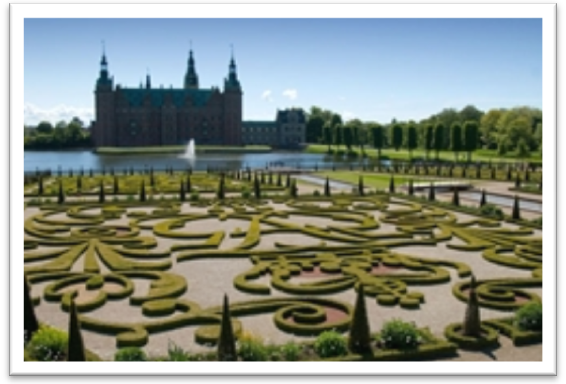 Tað ber til at siga nógv um hvønn sálm, men eg havi valt serliga at leggja dent á Harmur og gleði í felag tey reika, av tí at hann er ein serkendur barokksálmur. Í Harmur og gleði í felag tey reika eru 8 ørindi við 6 reglum í hvørjum ørindi. Í hesum sálminum er ein endurtøka, sum broytist gjøgnum sálmin. Í sálminum eru sum í barokktíðini fleiri mótsetningar og nógv myndamál. Longu í 1. ørindi eru fleiri mótsetningar: Harmur-gleði, eydna-óeydna, viðrák-mótrák, sólskin-skíggj. Kingo hevur eisini valt at brúka myndatalu, m.a. í 1. ørindi: Harmur og gleði í felag tey reika, eydna, óeydna tær ganga á rað. Her hevur hann persónsgjørt hesar kenslur. Ein annar mótsetningur, sum gongur aftur, er himmalin og jørðin. Jørðin verður umtalað dapurt, meðan himmalin fær bara góð orð. Hann sigur m.a., at sorg og gleði hoyra hesum lívi til, og at sjálvt tað besta í tí jarðiska kann vera ræðuligt. Hetta sigur hann í 5. ørindi reglu 1-3: ”Vænastu rósur á tornrunni gløða, fríðasta blóma ber eitrandi sáð, ofta undir rósukinn hjarta kann bløða”. Og um tað himmalska sigur hann, at himmalin beinir burt alla sorg og vendir alt ringt til gott.Sálmurin Harmur og gleði í felag tey reika er bygdur upp í einum føstum og struktureraðum formi, har øll ørindini eru eins. Tað er ongastaðni, hvar nakað skilir seg út, og einki er av tilvild. Kingo lýsir heimin ígjøgnum eitt allegorisk perspektiv, har lívið á jørðini er mynd uppá deyðan og tað trista. Harafturímóti er himmalin mynd uppá lív og gleði. Ein sær allanvegin ígjøgnum, at sálmurin avspeglar barokkin og tann listform, sum tá varð nýttur. Kingo nýtir stórar mótsetningar fyri at  dramatisera, og fyri at sálmurin skal fáa fleiri kenslur. Á urtagarðstekningum frá barokktíðini sæst sami fasti struktureraði uppbygnaðurin, sum í hesum sálmi. Urtagarðurin er sum í sálmunum, einki er tilvild. Í urtagørðunum er ein symmetriskur bygnaður um eina miðás, hvar ein næstan kann spegla tær tvær síðurnar. Um ein í hesum sálmi tekur tvey ørindi hjá Kingo, kann ein spegla tey líka so væl, sum ein kann spegla urtagarðin. Í uppbygnaðinum av urtagørðum eru eisini stórir mótsetningar: Í tí eina endanum kundi tað vera  fýrakantað øki, í hinum endanum kundi tað vera trýkantað øki, hetta fyri at skapa mótsetningar og dramatisera. .Sálmurin Rita navn títt mær í hjarta. Havi verið ígjøgnum tann upprunarliga sálmin (sí fylgiskjal 5), og her sæst aftur ein útdýpandi og døpur gjøgnumgongd av pínslusøgu Jesu. Tað er trupult at síggja teir stóru mótsetningarnir í hesum sálmi, tó er tað nakað um myrkur og ljós, deyða og lív, synd og náði, sum er innihaldið í sálminum. Kingo ger sálmin viðkomandi fyri sín egna persón, og tað er sjónligt, at hann aftur  livir seg inn í og kennir avleiðingarnir av Jesu pínslusøgu. Uppsetanin av sálminum er beinleiðis merkt av barokkinum, har hann allanvegin ígjøgnum nýtir endarím. Sálmurin lýsir orsøkina til Jesu líðing – at hon er “mær til sálargagn”. Tí mátti Jesus bera krossin. Kingo nýtir myndir í sálminum, m.a. “rita navn títt mær í hjarta”. Her verður ynskt, at Jesus skal vera kongur og Gud og seta sítt merki á hansara innasta persón, “at ei sól, ei myrkur svara megna teg at máa út”. Í sálminum Gakk undir Jesu kross at stá, vera nýttir mótsetningar, har Kingo ikki beinleiðis nýtir mótsetningsorð men spælir við myndum, sum vísa á mótsetningar, sum t.d. ein, sum “spottar” og  “háðar” til “ein Guðs vin” - og “deyðans valdi” til “himmiríki gav” - og “tað fullgjørt er” til “mína synd”. Hann persónsgerð sálmin við at gerast eitt við hann, og hansara bøn er at liva eftir Guds orði og undir Jesu krossi. Uppsetanin er tann sama allan vegin ígjøgnum sálmin, har vit síggja endarím.Í sálminum Sum ígjøgnum sortar skýggja nýtir hann mótsetningar ígjøgnum meginpartin av sálminum - m.a. “gylta sól” og “bølamyrkur” - “deyðaváða” og “páskamorgunroða” - “deyðans dimmu vrá” og “dýrd og megi”. Kingo nýtir eisini nógvar myndir - m.a. “deyðan feldi undir teg”,  har Jesus rísur upp og vinnur á deyðanum, og “liggi eg sum lasafar”, sum er ein mynd uppá eitt  menniskja, sum er neyðarsligt.Allir sálmarnir hjá Kingo, sum eg havi viðgjørt, eru bæði objektivir og subjektivir hvørt um annað, - m.a. Gakk undir kross at stá. Í  hesum sálminum endurgevur Kingo beinleiðis bíbilskar hendingar. Tað subjektiva t.d. kemur til sjóndar, har hann livir seg sjálvan inn í samanhangin og setur orð á egnar kenslur. Tað er, sum um at hann stendur undir krossinum hjá Jesusi. Tað objektiva sæst í tí Kingo sigur, Gud hevur gjørt fyri okkum í Jesusi Kristi.Um vit hyggja eftir treytunum fyri “sálmar”, sum lýst í kapitlinum um sálmaskaldskap, so lúka sálmarnir hjá Kingo allar treytirnar. Sálmar hansara eru objektivir, og eru við til at styrkja um kirkjuliði. Hann nýtir í nøkrum sálmum beinleiðis bíbilskar frásagnir og yrkir eisini nógv um tað kristna lívið, eins og hann yrkir til fleiri hátíðir. Sálmarnir eru sangbærir - nakrir kanska í so langir, - men teir vera brúktir í kirkjuni. Alt hetta ger ein sálm. 
4.2 Týdningurin Kingo hevur havt fyri føroyingarThomas Kingo hevur havt ein virknan leiklut í tí føroysku kirkjuni og hennara sálmasangi. Kingo-sálmabókin kom út í 1699, og boð vórðu givin um, at danskar, norskar og føroyskar kirkjur skuldu nýta hana. Kirkjurnar tóku løgini til sín, og vóru tey ymisk frá bygd til bygd. Kingo-sálmabókin er nýtt í Føroyum líka til 1957. Hetta var í Tjørnuvík. Her er Kingo-traditiónin sterk, og tí byrjaðu tey eitt kingokór fyri nøkrum árum síðani við tí endamáli, at kingosangurin yvirliva, og at løgini ikki doyggja út.Tað vóru fleiri aðrar sálmabøkur, sum komu út, men føroyingar hildi fast um Kingo og tóku tí ongantíð sálmabókina hjá Pontoppidan frá 1740 og Guldberg frá 1778 til sín. Kingosangur er sera áhugaverdur. Tað verða t.d. ikki nýtt ljóðføri. Hetta tí, at fyrr høvdu tey ikki ljóðføri og nýttu tí bert stemmubondini. Eftir at hava lurtað eftir kingokórinum úr Tjørnuvík, sum t.d. hevði konsert í Christianskirkjuni 23. januar 2011, má eg siga, at tað var ein stór uppliving og sera áhugavert at hoyra. Tað minnir um kvøðing. Tað er ein, sum skipar fyri og byrjar, og síðani koma hini uppí so við og við. Kingo er umtalaður millum manna at vera langur, tungur og keðiligur, men boðskapur hansara er greiður, og hetta haldi eg hevur gjørt, at føroyingar hava dámað hann so væl. Sálmarnir hjá Kingo kunnu vera meira beinraknir enn t.d. teir hjá Grundvig. Kingo pakkar einki inn, bæði helviti og himmalin vera lýst uttan nakað hóvasták.  Kingosálmarnir hava havt høvuðsleiklutin í sálmasangi í heimi og í kirkju her á landi, gerandis sum heilagt. Kingo varð sungin bæði á floti, í hoyna og til brúdleyp, jarðarferðir og aðrar hátíðir. Í Føroyum er veðrið til tíðir myrkt og tungt, somuleiðis eru eisini Kingosálmaløgini. Kingokórið í Tjørnuvík og listafólk sum Kristian Blak og Eivør Pálsdóttir syrgja fyri, at sálmarnir hjá Kingo eru partur av nútíðini, og at fólk fáa innlit í henda serstaka sangarvin.Á okkara døgum hevur Kingo annars ongan serligan týdning fyri tann vanliga føroyingin. Fólk kenna stórt sæð einki til hann, og tískil er týdningurin hjá Kingo dalaður burtur í nærum einki.  5. NiðurstøðaKingo var merktur av tíðini, hann livdi í, og hetta sæst aftur í sálmunum. Hann nýtir nógv myndaspæl, og aftanfyri alt liggur ein sera álvarsligur boðskapur. Eg kundi merkja, meðan eg læs og arbeiddi við tekstum hansara, hvussu nógv hann brendi fyri arbeiði sínum at bera kristna boðskapin út. Henda uppgávan hevur lært meg at koma at kenna eitt tað størsta sálmaskaldið á okkara leiðum. Eisini eri eg komin at kenna tíðina, Kingo livdi í, tað sermerkta við barokkinum og nakrar sálmar eftir Kingo. Kingo er øðiliga drúgvur at fáast við, tí hann nýtir so nógv myndamál og kann vera torførur at skilja. Men eg haldi, at eg havi fingið fatur á týdninginum í hesum sálmum, og hava teir givið mær nakrar nýggjar tankar. Tað er øðiligt, sum tíðin, vit liva í, ávirkar okkum nógv, hvussu vit eru, og hvussu vit hugsa. Kingo var sum tíðin, hann livdi í. Men er tað rætt at lata seg ávirka av tíðini? Og ber tað yvirhøvur til ikki at lata seg ávirka av tíðini? Eg meti tað vera rætt at lata seg ávirka. Heimurin og samfelagið er í støðugari broyting, og somuleiðis eru vit. Vit mugu tó altíð vera kritisk. Samstundis skulu vit ikki forða fyri teimum broytingum, sum er við til at menna og mynda okkum og samfelag okkara. Kingo skapti nakrar varandi sálmar. Hann var ein sannur listamaður. Men hann var eisini ein undangongumaður, sum ikki bara varð ávirkaður av síni tíð, men sum ávirkaði sína samtíð og helt kristna boðskapinum livandi í heimi og kirkju. Thomas Hansen Kingo skrivaði søgu!6. KeldulistiBøkurClausen, Marianne:	Åndelig visesang og kingosang på Færøerne, Forlagið Stigen, Hoyvík 2006.Dahn, Helge:	Salmehåndbogen En gennemgang af Den danske salmebog, Forlagið Arnold Busch, Keypmannahavn 1984.Fischer, Ib:		Litteratur Håndbogen, Forlagið Gyldendal, Keypmannahavn 1981.Hansen, Frigast:	Kirkesalmer i skolestue, Forlagið O.Lohses eftf, Keypmannahavn 1954.Hansen, Gerhard:	Eindarmentan føroyinga og vekingarrørslurnar, Forlagið Emil Thomsen, Tórshavn 1987.Kjærgaard, Jørgen:	Salme Håndbog – I Salmehistorie med biografier af forfattere i Dansk Salmebog 2002, Forlagið Det Kgl. Vajsenhus, Danmark 2003.Kjærgaard, Jørgen:	Salme Håndbog – II Salmekommentar til salmerne i Den Danske Salmebog 2002, Forlagið Det Kgl. Vajsenhus, Danmark 2003.Larsen, Kurt E.:	Fra Kirkens historie 1500-1700, Forlagið kolon, Århus 1998.Malling, Anders:    	Dansk salmehistorie bind 6, Forlagið J.H.Schultz, Danmark 1971. Nielsen, Erik A.:	Thomas Kingo - Barok, enevælde, kristendom, Forlagið Gyldendal, Danmark 2010.Næs, Johannes Andreas:	Varðar í kirkjugøtuni – úr kirkju og missiónssøguni 1, Heimamissiónsforlagið 2004.Internethttp://www.j-kristensen.dk/kingosang/en-sommeraften.http://www.denstoredanske.dk/Kunst_og_kultur/Billedkunst/Stilretninger_og_perioder_i_kunsten/barok.http://www.denstoredanske.dk/Samfund,_jura_og_politik/Religion_og_mystik/Reformationen_og_lutherske_kirke/salme?highlight=salme.